Методические приемы:Организационный моментПальчиковая играСюрпризный моментХудожественное словоД/и «Засели домик»Д/и «Большой и маленький»Физкультминутка П/и «Зайка беленький»Моменты радости П/и МишкаХудожественное словоПроблемная ситуацияД/и «Найдем маму»Радостное удивление, похвалаРефлексияР/и «Построим паровозик»ОбыгрываниеПросмотр мультфильма  «Паровозик из Ромашкова»Материал и оборудование:Мультфильм «Паровозик из Ромашкова», иллюстрация паровозика, аудиозапись гудка паровоза и стука колес, Д/и «Засели домик» (домики для фигур и геометрические фигуры разных размеров и цветов), игрушки зайки (маленький) и мишки (большой), Д/и «Животные и их детеныши», кубики на каждого ребенка (для конструирования паровозика).Программное содержание:- развивать подвижность пальцев;- закреплять знание о геометрических фигурах и цвете;- побуждать желание узнавать домашних животных и их детенышей;- формировать умение называть  один, много и мало предметов;- закреплять умение группировать предметы, называть их одним словом;- закреплять знание величины предметов;- развивать речевую активность, закреплять навык тихого и громкого проговаривания отдельных слов;- воспитывать проявление заботы.Д/и «Засели домик» (на знание геометрических фигур, количества и цвета)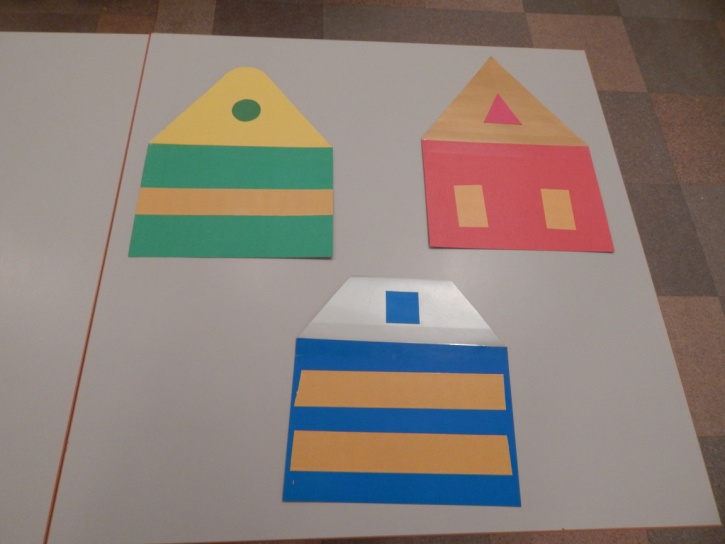 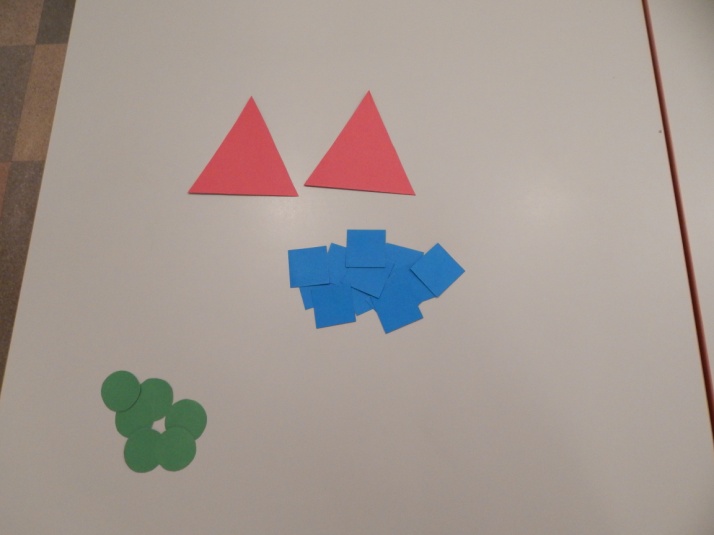 Д/и «Найди маму» или «Животные и их детеныши» (на знание соответствия)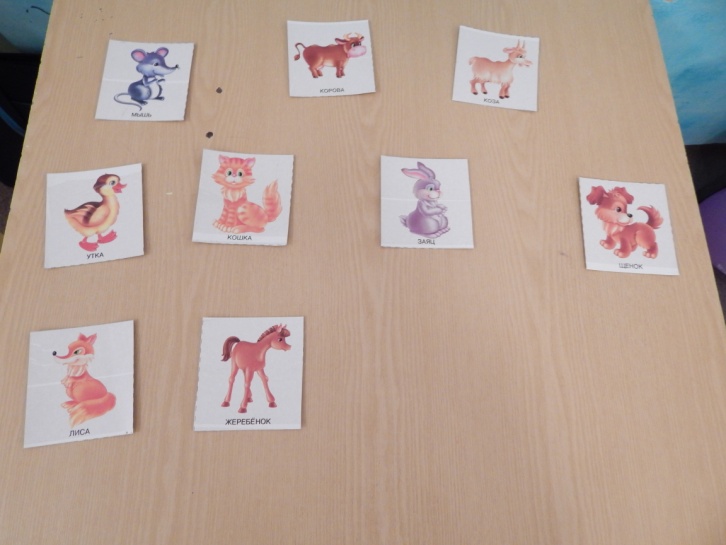 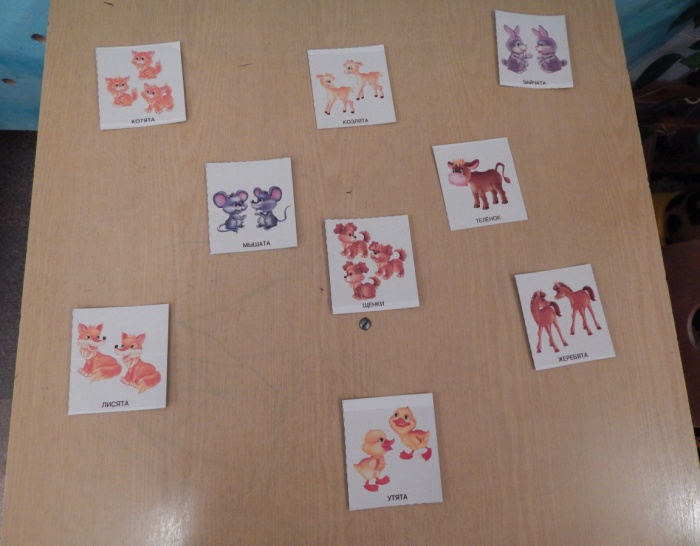 Ход непосредственной образовательной деятельности:Организационный момент:Воспитатель: Дети, сегодня к нам пришли гости. Давайте с ними поздороваемся.Дети: Здравствуйте!Воспитатель: И давайте улыбнемся друг другу!(Дети улыбаются друг другу)В: Ребята, а сейчас мы с вами поиграем. Приготовьте свои руки. Пальчиковая игра «Тики-так»Тики-так, тики-так,Так ходики стучат!(Зажимают и разжимают кулочки)Тики-так, туки-такТак колеса стучат!(Бьют кулачки друг об друга)Туки-так, туки-такМолоточек стучит так!(Бьют кулачками как молотками, один кулачек ставя на другой)Сюрпризный момент.Слышится стук колес приближающегося поезда и гудок машиниста.Воспитатель: Ребята, а вы слышите звук? Как вы думаете, чья эта песенка.Дети: Это паровозик (индивидуальные и групповые ответы).Воспитатель: Верно! А сейчас мы с вами отправимся в путешествие на паровозе. Я паровоз, а вы вагончики. Поехали!Художественное слово.Загудел паровозИ вагончики повезЧох-чох, чу-чу!Далеко я укачу.Вот и первая остановка: 5. Дидактическая игра «Засели домики»В.: Посмотрите, ребята, здесь что-то лежит.Да это же геометрические фигуры! Давайте их рассмотрим и назовем. Что это, Денис? (показ геометрических фигур). А это что, Эвелина? А какого они цвета? В.: А сколько здесь кружочков?Д.: многоВ.: А треугольников сколько?Д.: малоВ.: А давайте поможем нашим геометрическим фигурам добраться до дома. Посмотрите, какие замечательные у них домики, как вы думаете, это чей домик, кто здесь живет?Дети: кружечки.Воспитатель: Да! Посади Максим кружечки на лавочку у их дома. А это чей дом?Д.: КвадратВ.: Тут живут квадратики. Много их! Поможем им занять свои места…А теперь отправляемся дальше.Ту-ту-у-у!6. Д/и «Большой и маленький»В.: Ой, ребята, посмотрите, здесь сидят знакомые нам игрушки. Кто это?Дети: Это  мишка, а это зайка!Воспитатель: Правильно! А мишка у нас какой?Дети: Большой.В.: А зайка?Д.: маленький.Воспитатель: Мишка у нас так ходит, он же большой (показывает, дети повторяют)- А зайка?(Дети прыгают и скачут, эмитируя движения зайки).- А давайте с ними поиграем?Дети: Да!!!7. Физкультминутка. П/и «Зайка беленький»Зайка, беленький сидит,
Он ушами шевелит.
Вот так, вот так
Он ушами шевелит.
    (шевелим кистями рук, подняв их к голове)Зайке холодно сидеть,
Надо лапочки погреть,
Хлоп, хлоп, хлоп, хлоп,
Надо лапочки погреть.   (хлопаем в ладоши)Зайке холодно стоять,
Надо зайке поскакать,
Скок-скок, скок-скок,
Надо зайке поскакать.
 (прыгаем на двух ногах)В.: Ох как вы хорошо с зайкой поиграли, только вот мишке что то грустно стало, надо и с ним поиграть!Дети: Да!!!8. П/и «Мишка»Мишка по лесу гулял, 
Нашу Машеньку искал. 
Долго, долго он искал, 
Сел на травку, задремал. 
("Мишку" ставят на стул и  он "засыпает". Дети начинают бегать вокруг). 
Стала Машенька плясать, 
Стала ножками стучать. 
Мишка, мишенька, вставай, 
Нашу Машу догоняй! 
("Мишка" просыпается, "рычит" и догоняет ребятишек.)
(А. Ануфриева) Воспитатель: как же мы наигрались с вами, и наших любимых зверят  повеселили. Теперь нам пора в путь. Строим наш паровозик и поехали!9. Художественное слово:Паровоз, паровоз,Маленький, блестящийТы вагоны повез,Словно настоящий!Ту-ту-у-у! 10. Проблемная ситуация: Воспитатель: Ребята, посмотрите, здесь потерялись детеныши животных. Что же нам делать, как же нам помочь? А давайте поможем найти им мам.Дети: да!11. Дидактическая игра «Найди маму» 12. Радостное удивление. Похвала.Воспитатель: Какие же вы молодцы, как быстро помогли животным отыскать своих мамочек. А теперь нам с вами пора возвращаться домой.«Чох-чох, чу-чуДалеко я укачу!»Вот мы и приехали в детский сад. Какое же интересное путешествие было у нас. Понравилось вам?Дети: Да!Воспитатель: А где мы были?13. Рефлексия.14. Конструирование «Паровозик»15. Обыгрывание16.  Просмотр мультфильма «Паровозик из Ромашкова»